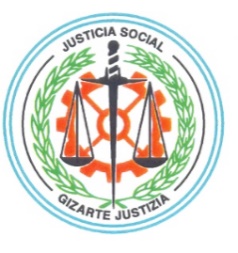 ILUSTRE COLEGIO OFICIAL DE GRADUADOS SOCIALES DE BIZKAIABIZKAIKO GRADUATU SOZIALEN ELKARGO OFIZIALABilbo, 2023ko martxoaren 30aLankide agurgarria:Gaur honako informazioa argitaratu da:Non: EHAAnData: 2023.03.30Nork: SPRI-Enpresen Garapenerako Euskal AgentziaGaia: EBAZPENA, 2023ko martxoaren 16koa, SPRI-Enpresen Garapenerako Euskal Agentziako zuzendari nagusiarena, zeinaren bidez onartzen eta argitaratzen baitira «Zibersegurtasun Industriala» 2022 laguntza programa arautzen duten oinarriak.Lotura: https://www.euskadi.eus/y22-bopv/eu/bopv2/datos/2023/03/2301561e.pdfBilbao, 30 de marzo de 2023Estimado/a compañero/a:Hoy se ha publicado la siguiente información:Lugar: BOPVFecha: 30.03.2023Emisor: SPRI-Agencia Vasca de Desarrollo EmpresarialTema: RESOLUCIÓN de 16 de marzo de 2023, del Director General de SPRI-Agencia Vasca de Desarrollo Empresarial, por la que se procede a la aprobación, publicación y convocatoria de las bases reguladoras del Programa de Ayudas «Ciberseguridad Industrial» 2023.Enlace: https://www.euskadi.eus/y22-bopv/es/bopv2/datos/2023/03/2301561a.pdf